4.pielikumsPriekules novada pašvaldības domes2016.gada 31.marta sēdes protokolam Nr.5,3.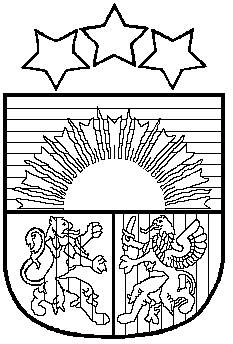 LATVIJAS REPUBLIKAPRIEKULES NOVADA PAŠVALDĪBAS DOMEReģistrācijas Nr. 90000031601, Saules iela 1, Priekule, Priekules novads, LV-3434, tālrunis 63461006, fakss 63497937, e-pasts: dome@priekulesnovads.lvLĒMUMSPriekulē2016.gada 31.martā                                                                                                             Nr.53.Par deleģēšanas līguma noslēgšanu ūdensvadu sakārtošanas darbiem Priekules pilsētā ar SIA „Priekules nami”, 42103020465, juridiskā adrese Ķieģeļu iela 2a, Priekule2016.gadā ir nepieciešams izbūvēt un sakārtot ūdensvadus Priekulē, Brīvības ielā par summu EUR 6337.04- un Priekulē, Dzirnavu ielā par summu EUR 4203.01.-un  noslēgt deleģēšanas līgumu ar SIA „Priekules nami”. SIA “Priekules nami” ir iesnieguši  tāmes minētajiem darbiem.Priekules novada pašvaldība, izskatot iesniegumu un ar to saistītos faktiskos apstākļus konstatē:[1] Pašvaldībai ir pienākums pildīt savas autonomās funkcijas, organizēt likumā noteikto autonomo funkciju izpildi, lemt par kārtību, kādā izpildāmas autonomās funkcijas, kā arī tiesības dibināt kapitālsabiedrības un ieguldīt tajās savus līdzekļus, kā arī deleģēt atsevišķus valsts pārvaldes uzdevumus, kuru izpilde ietilpst pašvaldības kompetencē;[2] Saskaņā ar likuma „Par pašvaldībām” 15.panta ceturto daļu no katras autonomās funkcijas izrietošu pārvaldes uzdevumu pašvaldība var deleģēt privātpersonai vai citai publiskai personai. Pārvaldes uzdevuma deleģēšanas kārtību, veidus un ierobežojumus nosaka Valsts pārvaldes iekārtas likums. Valsts pārvaldes iekārtas likuma 40.panta pirmā un otrā daļa nosaka, ka privātpersonai pārvaldes uzdevumu var deleģēt, ja pilnvarotā persona attiecīgo uzdevumu var veikt efektīvāk, un pārvaldes uzdevumu var deleģēt ar ārēju normatīvo aktu vai līgumu, ja tas paredzēts ārējā normatīvajā aktā, ievērojot Valsts pārvaldes likuma 41.panta otrās un trešās daļas, kā arī 42.panta pirmo daļas noteikumus. [3] Pamatojoties uz Valsts pārvaldes iekārtas likuma 45.panta trešo daļu, kas nosaka, ka lēmumā par deleģēšanu konstatē deleģēšanas pieļaujamību un reglamentē deleģēšanas noteikumus, Priekules novada pašvaldība secina, ka:[4] SIA „Priekules nami”,  pašvaldības administratīvajā teritorijā nodrošina no likuma „Par pašvaldībām" 15.panta pirmās daļas 1.punkta izrietošu uzdevumu -  organizēt iedzīvotājiem komunālos pakalpojumus - ūdensapgāde un kanalizācija, siltumapgāde, notekūdeņu savākšana, novadīšana un attīrīšana, neatkarīgi no tā, kā īpašumā atrodas dzīvojamais fonds. SIA „Priekules nami” darbība ir atbilstoša Valsts pārvaldes iekārtas likuma 88.panta pirmajā daļā noteiktajiem gadījumiem.[5] Pašvaldības funkcijā ietilpstošā pārvaldes uzdevuma deleģēšanas mērķis ir nodrošināt kvalitatīvu, stabilu un efektīvu pašvaldības funkciju izpildi.[6] Lai nodrošinātu Priekules pilsētas iedzīvotājiem kvalitatīvus komunālos pakalpojumus -ūdensapgādi un kanalizāciju, siltumapgādi, notekūdeņu savākšanu, novadīšanu un attīrīšanu ir pieļaujama likuma „Par pašvaldībām” 15.panta pirmās daļas 1.punktā izrietošo pārvaldes uzdevumu deleģēšana SIA „Priekules nami”.Pamatojoties uz Valsts pārvaldes iekārtas likuma 40.panta pirmo un otro daļu, 42.panta pirmo daļu, 43.panta otro daļu, 45.panta otro un trešo daļu, likuma „Par pašvaldībām” 15.panta pirmās daļas 1.punktu, 15.panta ceturto daļu, atklāti balsojot PAR - 15 deputāti (Malda Andersone, Inita Rubeze, Arnis Kvietkausks, Inese Kuduma, Rigonda Džeriņa, Vaclovs Kadaģis,  Mārtiņš Mikāls, Ainars Cīrulis, Vija Jablonska, Ilgonis Šteins, Arta Brauna, Tatjana Ešenvalde, Gražina Ķervija,  Andris Džeriņš); deputāts Andis Eveliņš, pildot likumā ‘’Par interešu konflikta novēršanu valsts un pašvaldību amatpersonu darbā’’ paredzētos lēmumu pieņemšanas ierobežojumus, šī lēmuma pieņemšanā nepiedalās; PRET -  nav; ATTURAS -  nav; Priekules novada pašvaldības dome NOLEMJ:1. Noslēgt deleģēšanas līgumu ar SIA „Priekules nami” 42103020465, juridiskā adrese Ķieģeļu iela 2a, Priekule, Priekules novads, uz 1gadu par pašvaldības funkcijās ietilpstošu pārvaldes uzdevumu – par Priekules pilsētas ūdensvadu Dzirnavu ielā un Brīvības ielā  izbūvi un sakārtošanu par summu EUR 10540.05.2. Noslēgt deleģēšanas līgumu piecu dienu laikā no lēmuma spēkā stāšanās dienas.Atbildīgais par lēmuma izpildi pašvaldības izpilddirektors A.RazmaInformāciju par iestādes deleģētajiem pārvaldes uzdevumiem, kā arī deleģēšanas līgumu piecu darbdienu laikā no deleģēšanas līguma noslēgšanas dienas publicēt Priekules novada iestādes mājas lapā www.priekulesnovads.lv. Lēmums stājas spēkā ar pieņemšanas brīdi.Lēmums paziņojams:1) SIA „Priekules nami”, 42103020465, juridiskā adrese Ķieģeļu iela 2a, Priekule, Priekules novads;	2) finanšu nodaļa.‘Pašvaldības domes priekšsēdētāja 					            Vija Jablonska